栃木県立図書館 企画協力課 行（FAX：０２８－６２４－７８５５）（E-mail：kikakuka@lib.pref.tochigi.lg.jp）「もしもの時の法知識！図書館で学ぶ交通事故対応」参加申込書令和２年　　月　　日※下記について該当がありましたら人数等をご記入ください。　　　　　　　　　　　　　　　※定員に達し、参加できない場合のみ御連絡します。　御記入いただいた個人情報は、本行事に係ること以外に使用することはありません。～　～　～　～　～　～　～　～　会　場　案　内　～　～　～　～　～　～　～　～                             栃木県立図書館　宇都宮市塙田１－３－２３　　　　　　　　　　（TEL：０２８－６２２－５１１３）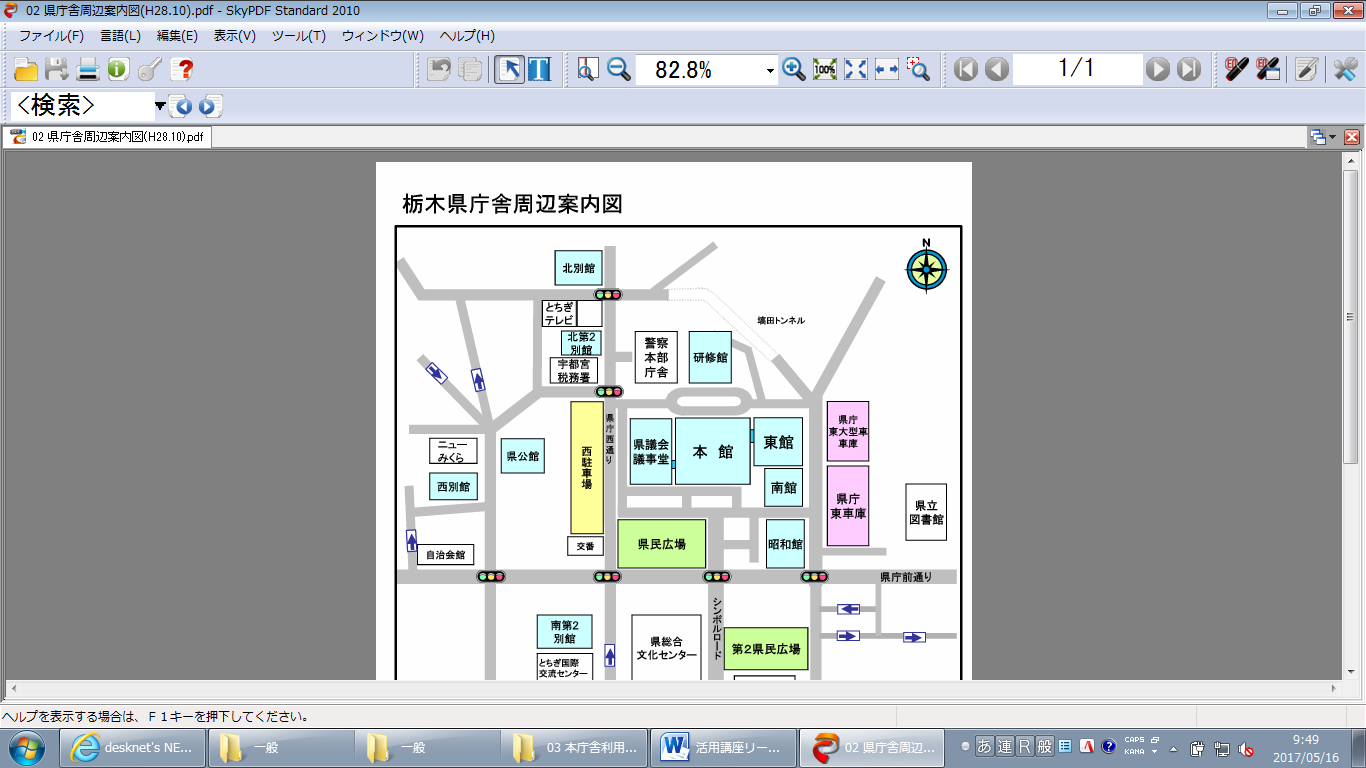 ・県庁地下駐車場をご利用される方は、駐車券を会場までお持ちください。氏　名（ふりがな）電話番号【例】図書館　太郎（としょかん　たろう）028-622-5113人数（名）人数（名）車椅子使用介助者席おもいやり駐車スペース利用（県立図書館に２台分あり）利用希望者は右枠に〇をご記入くださいその他（  　　     　）